Сценарий физкультурно-спортивного праздника «Мама, папа, я - спортивная семья! » Парад открытия: выход участников соревнований, выступление главного судьи и членов жюри, показательное выступление воспитанников ДЮСШ.Конкурсная программа:Визитная карточка участников: девиз, единая форма, представление членов команды.Эстафета «Посадка и уборка картофеля». Команды выстраиваются у линии старта.  В руках у первых номеров (дети) корзины с «картофелем» - теннисные мячи. Перед командами лежат обручи – «лунки под картофель». Необходимо первым номерам «посадить картофель», вторым номерам его «собрать» и т. д. Кто быстрее.Конкурс мам «Обед». На линии старта мамы надевают фартук и косынку,  берут кастрюлю с водой и бегут через препятствие, (скамейка), оббегают стойку и обратно. Потом также бегут до стойки берут чашку, ложку,  кружку  и обратно, «сервируют стол», снимают фартук.  Кто быстрее.Показательное выступление воспитанников ДЮСШ.Семейный конкурс «Баскетбол». На ограниченном пространстве (в обруче) папы играют роль кольца (с корзиной в руках). Маме и ребенку необходимо забросить как можно больше мячей с определенного расстояния. Папа держит корзину, обхватив двумя руками. Выигрывает та команда, которая больше забросит мячей в корзину.Конкурс пап «Веселый кенгуру». С линии старта папы начинают обводить  футбольным мячом стойки, затем берут мяч между ног и как кенгуру прыгают обратно. Потерянный мяч необходимо подобрать и начать движение с того же места. Конкурс проводится на время.Викторина со зрителями (Вопросы викторины см. ниже).6. Конкурс для детей «Самый меткий». Детям необходимо с линии старта, забросить в корзину, наибольшее количество мячей.7. Семейная эстафета «Паровоз». Команды выстраиваются на линии старта, по команде первые номера (папы) берут обруч и оббегают с ним стойку, затем берут в обруч маму и бегут с ней, потом берут ребенка и бегут вместе с ним. Бежать всем членам семьи необходимо в обруче.Показательное выступление воспитанников ДЮСШ.Парад закрытия. Награждение команд победителей и призеров.Вопросы викторины.Как называется бег по пересеченной местности? (Кросс).Назовите многократного чемпиона мира и Европы по прыжкам в высоту с шестом, первого в мире перепрыгнувшего . (С. Бубка).Как выглядит флаг Олимпийских игр? (Белое полотнище с пятью переплетенными кольцами).Где проходили 22-е летние Олимпийские игры? (В Москве).Назовите девиз Олимпийских игр. (Выше, быстрее, сильнее!).Расшифруйте слово «самбо». (Самооборона без оружия).В  каком виде спорта прославился Л. Яшин? (Футбол).Какая страна является родиной Олимпийских игр? (Греция).Кто возродил Олимпийские игры современности? (Пьер де Кубертен).Как называется начало и конец  в беге? (Старт и финиш).Какой была эмблема Олимпиады-80. (Мишка).Как часто проводятся Олимпийские Игры? (Один раз в четыре года).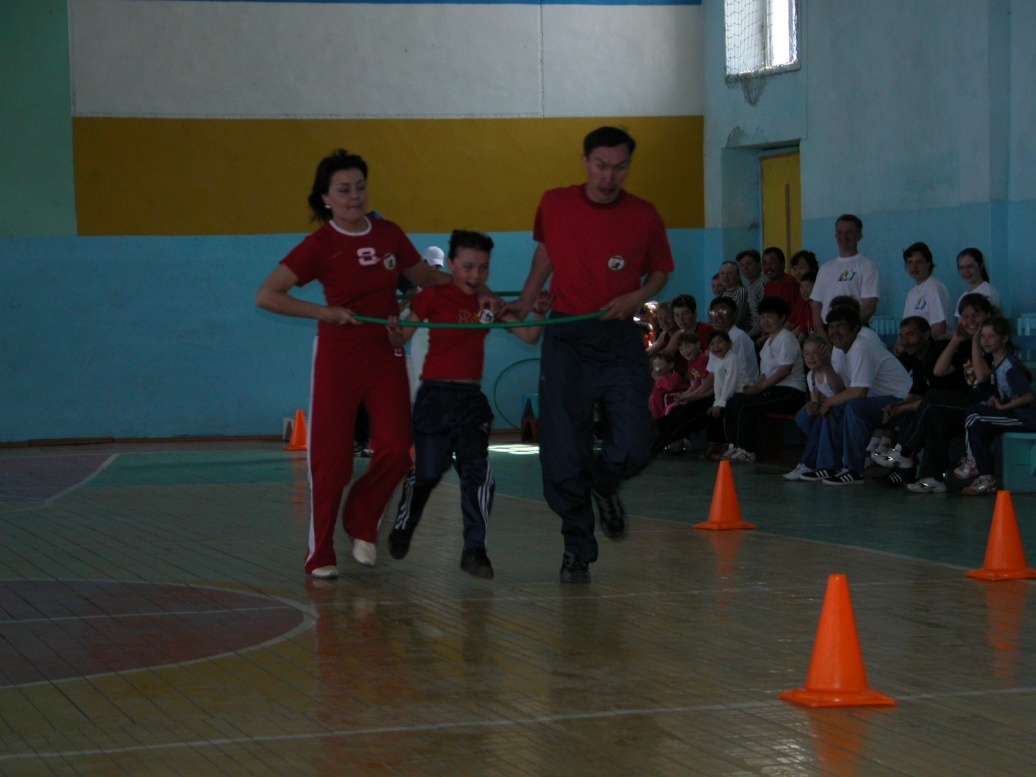 